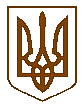 ПЕРВОМАЙСЬКА  МІСЬКА  РАДАП Р О Т О К О Л«25»  т р а в н я  2023 року        м. Первомайськ                                           44 СЕСІЇ    VIII  СКЛИКАННЯУсього обрано депутатів  -  38Зареєстровані на сесії міської ради - 27                            (з міським головою - 28)Відсутні - 11Згідно з частиною дванадцятою статті 46 Закону України «Про місцеве самоврядування в Україні» сесія може розглядати питання, внесені до порядку денного і приймати з них рішення.Міський голова Олег ДЕМЧЕНКО, який є головуючим на пленарному засіданні 44 сесії міської ради, оголосив хвилину мовчання в знак глибокої шани всім загиблим, які віддали своє життя заради свободи і незалежності нашої держави унаслідок збройної агресії російської федерації проти України.Запрошені: депутати Миколаївської обласної ради, члени виконавчого комітету, представники правоохоронних органів, керівники підприємств, установ, організацій, відповідальні працівники виконавчого комітету міської ради, представники засобів масової інформації.Головуючий на пленарному міської ради засіданні проінформував присутніх про те, що 23 травня відсвяткував своє 70-річчя голова  фізкультурно-оздоровчого клубу «Первомайський міський спеціалізований клуб греблі на байдарках і каное та інших водних видів спорту імені                    А.Л. Дмитрієва» ФЕДОРЧЕНКО Олександр Григорович. Міський голова вручив ювіляру подарунок та подяку - за активну життєву позицію, вагомий вклад у розвиток спорту, безперервну сумлінну працю та виховання підростаючого покоління.Далі Олег Михайлович надав слово для виступу КУЦОМУ Зеновію Зеновійовичу – начальнику Первомайського районного територіального центру комплектування та соціальної підтримки, полковнику Збройних сил України.Зеновій КУЦИЙ оголосив, що на виконання доручення командувача військ оперативного командування "Південь", генерала КОВАЛЬЧУКА Андрія Трохимовича, йому випала честь вручити Первомайському міському голові ДЕМЧЕНКУ Олегу Михайловичу  -  орден за оборону України. Олег Михайлович подякував  за виказану довіру.Після чого Зеновій Зеновійович довів до відома присутніх про те, що за дорученням командувача військ оперативного командування "Південь", генерала КОВАЛЬЧУКА Андрія Трохимовича, а також на виконання  доручення начальника обласного територіального центру комплектування та соціальної підтримки ЧЕРВ’ЯКОВА Олександра Миколайовича, за свідому громадську позицію щодо захисту суверенітету, територіальної цілісності України, за високе почуття патріотизму, всебічну допомогу у наданні техніки, паливно-мастильних матеріалів та продуктів харчування для Збройних сил України, вручається подяка:-   ГОЛОВЧАНСЬКОМУ Андрію Всеволодовичу - депутату Миколаївської обласної ради;- САКОВСЬКОМУ Сергію Володимировичу - голові Первомайської районної державної адміністрації Миколаївської області.Далі міський голова надав слово для виступу голові Первомайської міської  територіальної виборчої комісії Первомайського району Миколаївської області ОЦИК Любові Антонівні.Виступаюча проінформувала присутніх про те, що згідно з частиною 1 статті 141 Конституції України, пунктом 2 частини 2 статті 5 Закону України                         «Про статус депутатів місцевих рад» та частиною 3 статті 283 Виборчого кодексу України, відповідно до положення статей 37, 129 (1) Конституції України, викладених у Постанові Центральної виборчої комісії від 13.04.2023 року № 25 «Про окремі питання заміщення депутатів місцевих рад, повноваження яких достроково припинені», враховуючи наявність судового рішення про заборону політичної партії, що набрало законної сили - заміщення депутата міської ради ФРОЛОВОЇ Ірини Іванівни,  обраної від Регіональної організації політичної партії «ОПОЗИЦІЙНИЙ БЛОК», наступним за черговістю кандидатом не є можливим. Любов Антонівна також довела до відома Первомайської міської ради,  що,  згідно з частиною 1 статті 141 Конституції України, пунктом 2 частини 2             статті 5 Закону України «Про статус депутатів місцевих рад» та частиною 3 статті 283 Виборчого кодексу України, відповідно до положення статей 37, 129 (1) Конституції України, викладених у Постанові Центральної виборчої комісії від 13.04.2023 року № 25 «Про окремі питання заміщення депутатів місцевих рад, повноваження яких достроково припинені», враховуючи наявність судового рішення про заборону політичної партії, що набрало законної сили - заміщення депутата міської ради БОЙЧУК Олени Володимирівни,  обраної від Миколаївської регіональної організації ПОЛІТИЧНОЇ ПАРТІЇ «ОПОЗИЦІЙНА ПЛАТФОРМА – ЗА ЖИТТЯ», наступним за черговістю кандидатом не є можливим. Далі Любов Антонівна зауважила, що, враховуючи рішення Позачергового З’їзду ПОЛІТИЧНОЇ ПАРТІЇ «УКРАЇНСЬКА СТРАТЕГІЯ ГРОЙСМАНА» та рішення зборів ПЕРВОМАЙСЬКОЇ МІСЬКОЇ ОРГАНІЗАЦІЇ ПОЛІТИЧНОЇ ПАРТІЇ «УКРАЇНСЬКА СТРАТЕГІЯ ГРОЙСМАНА», Первомайська міська  територіальна виборча комісія постановила відкликати депутата Первомайської міської ради Первомайського району Миколаївської області VIII скликання МАЛИНОВСЬКОГО Юрія Олександровича, за народною ініціативою. Любов ОЦИК підкреслила, що, враховуючи подані заяви від                 ВІДМИШ Л. І., НЕПОМНЯЩОГО С. Ю., ПРОРОК А. А., КОВАЛЯ В. В., ГОРБАЧОВОЇ О. Ю. про відмову бути наступними за черговістю депутатами Первомайської міської ради – визнати обраним депутатом Первомайської міської ради Первомайського району Миколаївської області КУРБАНОВА Фаєка Вакиловича, наступного за черговістю кандидата в депутати Первомайської міської ради Первомайського району Миколаївської області VIII скликання від ПЕРВОМАЙСЬКОЇ МІСЬКОЇ ОРГАНІЗАЦІЇ ПОЛІТИЧНОЇ ПАРТІЇ «УКРАЇНСЬКА СТРАТЕГІЯ ГРОЙСМАНА» та зареєструвати визнаного депутата.Виступаюча продовжила, що, враховуючи рішення Позачергового З’їзду ПОЛІТИЧНОЇ ПАРТІЇ «УКРАЇНСЬКА СТРАТЕГІЯ ГРОЙСМАНА» та рішення зборів ПЕРВОМАЙСЬКОЇ МІСЬКОЇ ОРГАНІЗАЦІЇ ПОЛІТИЧНОЇ ПАРТІЇ «УКРАЇНСЬКА СТРАТЕГІЯ ГРОЙСМАНА», Первомайська міська  територіальна виборча комісія постановила відкликати депутата Первомайської міської ради Первомайського району Миколаївської області VIII скликання ЛЕНТОВСЬКУ Оксану Володимирівну за народною ініціативою. Враховуючи подані заяви від ЩЕРБАНЬ Н.В., БАРАНЮК Г.С.,  Архипенко І. Л., КУЗЬМЕНКО Г.В., ПОЛОВИНКО І. А., ГОНЧАРЕНКО Р. О. про відмову бути наступними за черговістю депутатами Первомайської міської ради - визнати обраним депутатом Первомайської міської ради Первомайського району Миколаївської області САМИЧКО Наталію Анатоліївну, наступного за черговістю кандидата в депутати Первомайської міської ради Первомайського району Миколаївської області VIII скликання від ПЕРВОМАЙСЬКОЇ МІСЬКОЇ ОРГАНІЗАЦІЇ ПОЛІТИЧНОЇ ПАРТІЇ «УКРАЇНСЬКА СТРАТЕГІЯ ГРОЙСМАНА» та зареєструвати визнаного депутата.Голова Первомайської міської територіальної виборчої комісії Первомайського району Миколаївської області ОЦИК  Л. А. привітала обраних депутатів міської ради КУРБАНОВА Фаєка Вакиловича та САМИЧКО Наталію Анатоліївну,   побажала  їм  здоров’я, наснаги, нових творчих пошуків на благо Первомайської  міської територіальної  громади.Міський голова Олег ДЕМЧЕНКО приєднався до поздоровлень новообраних депутатів і побажав їм плідної співпраці.Після чого Олег Михайлович зауважив, що для подальшої роботи пленарного засідання міської ради  необхідно обрати робочі органи.Надійшла пропозиція обрати до складу секретаріату депутатів міської ради Світлану КУЧМУ та Галину ОСТАПЕНКО. По зазначеній пропозиції проведено поіменне голосування.Підсумки поіменного голосування:        «за» - 25        «проти» - 0        «утримались» - 0         «не голосували» - 3Пропозиція приймається.Надійшла пропозиція до складу лічильної комісії обрати депутатів міської ради – Тетяну ДМИТРІЄВУ та Павла МАМОТЕНКА.По зазначеній пропозиції проведено поіменне голосування.Підсумки поіменного голосування:        «за» - 24        «проти» - 0        «утримались» - 0         «не голосували» - 4Пропозиція приймається.Далі Олег Михайлович запросив секретаріат, депутатів міської ради Світлану КУЧМУ і Галину ОСТАПЕНКО, та лічильну комісію, депутатів міської  ради  Тетяну ДМИТРІЄВУ та Павла МАМОТЕНКА зайняти місця та приступити до виконання своїх обов’язків.Депутат Первомайської міської ради ДИРДІН Євген Михайлович звернувся до міського голови з проханням надати йому слово для виступу.Євген Михайлович звернув увагу присутніх на роботу відділу прес-служби апарату виконавчого комітету міської ради. Депутат наголосив, що у  соціальній мережі Facebook у публікаціях на сторінці виконавчого комітету Первомайської міської ради працівники відділу викладають викривлену інформацію. Наприклад, підкреслив виступаючий, публікація після проведення 43-ої чергової сесії міської ради щодо виділення коштів у сумі 600000 грн. на придбання п’яти квадрокоптерів (дронів) для військової частини. Зі слів Євгена Михайловича, першочергове звернення щодо виділення цих коштів надійшло до міського голови 27 квітня 2023 року саме від ПОЛІТИЧНОЇ ПАРТІЇ «СЛУГА НАРОДУ», можливо, пізніше вже було звернення і керівництва військової частини.Далі Євген ДИРДІН зауважив, що працівники прес-служби у поданій інформації допускають помилки і перекручення фактів та навів декілька прикладів їх публікацій. Зокрема, зазначають про те, що відбуваються засідання погоджувальних комісій. Але згідно з чинним законодавством, наголосив депутат,  у раді  є постійні комісії міської ради або ж, як кажуть, депутатські і є окремо Погоджувальна рада. У дописі прес-служби апарату виконавчого комітету міської ради від         16 травня 2023 року було опубліковано про те, що міський голова відвідав  родину переселенців і передав  їм продуктові набори та засоби гігієни, отримані від благодійників проєкту «Шана». Але це багатодітна місцева родина, про що у коментарях було зазначено депутатом міської ради Оксаною ПАСТУШОК. На жаль, наголосив Євген ДИРДІН, коментарі були видалені.У дописі прес-служби від 22 травня поточного року було зазначено, що «відбулось засідання постійної комісії міської ради з питань бюджету та фінансів, планування соціально-економічного розвитку, інвестицій, торгівлі, послуг та розвитку підприємництва під головуванням Євгенія ДИРДІНА». Але депутат зауважив, що  його ім’я не Євгеній, а -  Євген. Далі депутат підкреслив, що перший заступник міського голови, якого обирала і затверджувала Первомайська міська рада, є Дмитро МАЛІШЕВСЬКИЙ, а не Володимир РЯБЧЕНКО, як про це було опубліковано відділом прес-служби 22 травня у стрічці новин виконавчого комітету Первомайської міської ради.Враховуючи зазначене вище Євген Михайлович звернувся до міського голови надати доручення постійній комісії міської ради з питань етики, регламенту, законності, запобігання корупції та врегулювання конфлікту інтересів, міжнародного співробітництва, взаємодії з органами державної влади та місцевого самоврядування, інформаційної і регуляторної політики та розвитку територій громади на  засіданні  заслухати звіт про роботу відділу прес-служби апарату виконавчого комітету міської ради та надати рекомендації щодо поліпшення роботи відділу.		 Далі виступила Тетяна ДМИТРІЄВА – депутат міської ради, яка звернулася до міського голови з проханням доручити очільниці управління освіти міської ради Світлані ТКАЧУК надати роз’яснення присутнім щодо субвенції працівникам освіти, призначеної для виплати заробітної плати.		На що Світлана Володимирівна відповіла, що розмір освітянської  субвенції, яка надійшла, не покривав у повному обсязі  всі потреби, а тому, підкреслила доповідач, у січні та у лютому поточного року Первомайською міською радою з місцевого бюджету додатково були виділені кошти на виплату заробітної плати  освітянам, враховуючи всі нарахування.Міський голова наголосив на тому, що необхідно затвердити порядок денний та регламент роботи пленарного засідання 44 сесії міської ради.Надійшла пропозиція:- Взяти запропонований порядок денний та регламент роботи пленарного засідання 44 сесії міської ради за основу.По пропозиції проведено поіменне голосування.Підсумки поіменного голосування:        «за» - 27        «проти» - 0        «утримались» - 0         «не голосували» - 1Пропозиція приймається.Олег ДЕМЧЕНКО зазначив, що від постійних комісій міської ради надійшли рекомендації доповнити порядок денний такими питаннями:- Про надання дозволу на проведення експертної грошової оцінки земельної ділянки по вул. Юрія Гагаріна, 36-б/1, м. Первомайськ,          Миколаївська область, що підлягає продажу.По рекомендації проведено поіменне голосування.Підсумки поіменного голосування:        «за» - 25        «проти» - 0        «утримались» - 0         «не голосували» - 3Рекомендація приймається.- Про надання дозволу на проведення експертної грошової оцінки земельної ділянки по вул. Юрія Гагаріна, 36-б/3, м. Первомайськ,          Миколаївська область, що підлягає продажу.По рекомендації проведено поіменне голосування.Підсумки поіменного голосування:        «за» - 25        «проти» - 0        «утримались» - 0         «не голосували» - 3Рекомендація приймається.- Про надання дозволу на розроблення проекту землеустрою щодо відведення в постійне користування земельної ділянки для облаштування та обслуговування артезіанської свердловини та  башти Рожновського.По рекомендації проведено поіменне голосування.Підсумки поіменного голосування:        «за» - 25        «проти» - 0        «утримались» - 0         «не голосували» - 3Рекомендація приймається.- Про внесення змін до рішення міської ради від 23.12.2021 року № 2      «Про затвердження Програми економічного і соціального розвитку Первомайської міської територіальної громади на 2022-2024 роки».Олег Михайлович підкреслив, що, враховуючи рекомендацію постійної комісії міської ради з питань бюджету та фінансів, планування соціально-економічного розвитку, інвестицій, торгівлі, послуг та розвитку підприємництва, згідно з вимогами чинного законодавства, пропонується зазначений проєкт розглянути у порядку денному перед проєктом                     «Про внесення змін до бюджету Первомайської міської територіальної громади на 2023 рік».По рекомендації проведено поіменне голосування.Підсумки поіменного голосування:        «за» - 26        «проти» - 0        «утримались» - 0         «не голосували» - 2Рекомендація приймається.- Про затвердження Положення про управління освіти Первомайської міської ради Миколаївської області в новій редакції.По рекомендації проведено поіменне голосування.Підсумки поіменного голосування:        «за» - 27        «проти» - 0        «утримались» - 0         «не голосували» - 1Рекомендація приймається.- Про надання дозволу на списання основних засобів з балансу управління освіти Первомайської міської ради.По рекомендації проведено поіменне голосування.Підсумки поіменного голосування:        «за» - 26        «проти» - 0        «утримались» - 0         «не голосували» - 2Рекомендація приймається.Головуючий на пленарному засіданні 44 сесії міської ради зауважив, що від Погоджувальної ради надійшли рекомендації доповнити порядок денний такими питаннями:- Про внесення змін до рішення міської ради від 23.02.2023 року № 21 «Про затвердження переліку об’єктів комунальної власності Первомайської міської територіальної громади, які підлягають приватизації шляхом продажу на аукціоні у 2023 році».По рекомендації проведено поіменне голосування.Підсумки поіменного голосування:        «за» - 27        «проти» - 0        «утримались» - 0         «не голосували» - 1Рекомендація приймається.- Про скасування рішення міської ради від 04.04.2023 року № 37                   «Про продаж об’єкта малої приватизації комунальної власності Первомайської міської територіальної громади – нежитлової будівлі по вул. Театральна, 24 в  м. Первомайськ Миколаївської області».По рекомендації проведено поіменне голосування.Підсумки поіменного голосування:        «за» - 27        «проти» - 0        «утримались» - 0         «не голосували» - 1Рекомендація приймається.- Про передачу майна комунальному підприємству «Житло-Плюс» Первомайської міської ради Миколаївської області.У депутата міської ради Сергія МУЗИКИ - конфлікт інтересів із зазначеного питання.По рекомендації проведено поіменне голосування.Підсумки поіменного голосування:        «за» - 26        «проти» - 0        «утримались» - 0         «не голосували» - 2Рекомендація приймається.- Про безоплатну передачу майна з балансу комунального підприємства «Первомайськводоканал» Первомайської міської ради на баланс комунального підприємства «Флора» Первомайської міської ради.По рекомендації проведено поіменне голосування.Підсумки поіменного голосування:        «за» - 27        «проти» - 0        «утримались» - 0         «не голосували» - 1Рекомендація приймається.- Про безоплатну передачу майна з балансу комунального підприємства «Первомайськводоканал» Первомайської міської ради на баланс управління житлово-комунального господарства Первомайської міської  ради.По рекомендації проведено поіменне голосування.Підсумки поіменного голосування:        «за» - 26        «проти» - 0        «утримались» - 0         «не голосували» - 2Рекомендація приймається.Після чого Олег Михайлович зазначив, що, враховуючи повідомлення про зміни у депутатському корпусі, яке озвучила голова Первомайської міської територіальної виборчої комісії Первомайського району Миколаївської області Любов ОЦИК, пропонується у порядку денному до відома додаткові проєкти рішень  № 45 та  № 46, які необхідно розглянути – першими питаннями:- Про інформацію Первомайської територіальної виборчої комісії Первомайського районну Миколаївської області щодо визнання повноважень депутата Первомайської міської ради Первомайського району Миколаївської області VІІІ скликання  САМИЧКО Наталії Анатоліївни.- Про інформацію Первомайської територіальної виборчої комісії депутата Первомайської міської ради Первомайського району Миколаївської області     VІІІ скликання  КУРБАНОВА Фаєка  Вакиловича.Далі міський голова озвучив, що до міської ради надійшов депутатський запит від БОЙКА Володимира Григоровича щодо тимчасового зупинення рішення виконавчого комітету від 10.09.2021 року № 403 «Про затвердження порядку розміщення зовнішньої реклами на території Первомайської міської територіальної громади» та створення робочої комісії для детального вивчення зазначеного питання.Олег Михайлович довів до відома присутніх, що згідно з частиною першою статті  174 Регламенту роботи Первомайської міської ради VІІІ скликання депутатський запит підлягає включенню до порядку денного пленарного засідання міської ради – додатковим проєктом  № 47.Олег ДЕМЧЕНКО зазначив, що пропонується доповнити порядок денний питанням:- Про безоплатну передачу майна з балансу комунального підприємства Первомайської міської ради «Комунсервіс» на баланс комунальному підприємству Первомайської міської ради «Тепло». У депутата міської ради Сергія МУЗИКИ - конфлікт інтересів із зазначеного питання.По пропозиції проведено поіменне голосування.Підсумки поіменного голосування:        «за» - 27        «проти» - 0        «утримались» - 0         «не голосували» - 1Пропозиція приймається.Далі головуючий зазначив, що від постійної комісії міської ради з питань бюджету та фінансів, планування соціально-економічного розвитку, інвестицій, торгівлі, послуг та розвитку підприємництва надійшли такі рекомендації:- зняти з розгляду проєкт № 6 "Про внесення змін до рішення міської ради від 23.12.2021 року № 5 «Про затвердження Програми розроблення Комплексного плану просторового розвитку території Первомайської міської територіальної громади на 2022-2024 роки»".По рекомендації проведено поіменне голосування.Підсумки поіменного голосування:        «за» - 18        «проти» - 0        «утримались» - 1         «не голосували» - 9Рекомендація приймається. (Процедурне питання).- зняти з розгляду проєкт № 7 «Про розроблення детального плану території земельної ділянки, розташованої в межах території Кам’янобалківського старостинського округу Первомайської міської територіальної громади».По рекомендації проведено поіменне голосування.Підсумки поіменного голосування:        «за» - 21        «проти» - 0        «утримались» - 1         «не голосували» - 6Рекомендація приймається.- зняти з розгляду проєкт № 32 «Про продаж земельної ділянки несільськогосподарського призначення по вул. Базарна, 10-а, м. Первомайськ, Миколаївська область».По рекомендації проведено поіменне голосування.Підсумки поіменного голосування:        «за» - 22        «проти» - 0        «утримались» - 0         «не голосували» - 6Рекомендація приймається.Надійшла пропозиція порядок денний та регламент роботи пленарного засідання 44 сесії міської ради затвердити в цілому.По зазначеній пропозиції проведено поіменне голосування.Підсумки поіменного голосування:        «за» - 27        «проти» - 0        «утримались» - 0         «не голосували» - 1ВИРІШИЛИ: порядок денний та регламент роботи пленарного засідання                         44 сесії міської ради затвердити в цілому.До порядку денного пленарного засідання міської ради внесені питання: Про інформацію Первомайської територіальної виборчої комісії Первомайського районну Миколаївської області щодо визнання повноважень депутата Первомайської міської ради Первомайського району Миколаївської області VІІІ скликання САМИЧКО Наталії Анатоліївни. Про інформацію Первомайської територіальної виборчої комісії депутата Первомайської міської ради Первомайського району Миколаївської області VІІІ скликання КУРБАНОВА Фаєка  Вакиловича. Про внесення змін до рішення міської ради від 23.12.2021 року № 2   «Про затвердження Програми економічного і соціального розвитку Первомайської міської територіальної громади  на 2022-2024 роки».Про внесення змін до бюджету Первомайської міської територіальної громади на 2023 рік. Про впровадження системи енергетичного менеджменту та затвердження Декларації енергетичної політики виконавчого комітету Первомайської міської ради. Про затвердження Плану діяльності систем енергетичного менеджменту виконавчого комітету Первомайської міської ради. Про затвердження Положення про систему енергетичного менеджменту виконавчого комітету Первомайської міської ради. Про внесення змін до рішення міської ради від 26.01.2023 року № 6 «Про затвердження плану діяльності з підготовки проєктів регуляторних актів міської ради на 2023 рік». Про затвердження Переліку адміністративних послуг, що надаються через відділ «Центр надання адміністративних послуг» управління адміністративних послуг та реєстрації апарату виконавчого комітету міської ради. Про створення місцевої державної надзвичайної протиепізоотичної комісії при Первомайській міській раді та затвердження її складу. Про  продаж земельної ділянки  несільськогосподарського призначення по вул. Київська, 112, м. Первомайськ, Миколаївська область. Про зміну цільового призначення земельної ділянки. Про надання дозволу на розроблення технічних документацій із землеустрою щодо встановлення меж частин земельних ділянок, на які поширюються права сервітуту. Про внесення змін до Переліку земельних ділянок несільськогосподарського призначення, право оренди яких виставляється для продажу на земельних торгах, окремими лотами, затвердженого рішенням міської ради від 25.02.2011 року № 28. Про надання дозволу на розроблення проекту землеустрою щодо відведення у власність земельної ділянки для будівництва індивідуального гаража.Про затвердження проекту землеустрою щодо організації території земельних часток (паїв) та виділення в натурі (на місцевості) земельних часток (паїв) для ведення товарного сільськогосподарського виробництва.  Про внесення змін до рішення міської ради від 23.02.2023 року № 27 «Про затвердження Переліку земельних ділянок сільськогосподарського призначення, право оренди яких підлягає продажу на земельних торгах, окремими лотами». Про передачу в оренду земельної ділянки ПрАТ «ВФ Україна». Про встановлення земельних  сервітутів. Про набуття права постійного користування земельною ділянкою по вул. Молодіжна, 9 в с. Чаусове Друге Первомайського району Миколаївської області. Про відмову у поновленні договору про встановлення особистого строкового сервітуту. Про надання дозволу на розроблення технічних документацій із землеустрою щодо встановлення (відновлення) меж земельних ділянок в натурі (на місцевості) для ведення товарного сільськогосподарського виробництва. Про надання дозволу на розроблення технічної документації із землеустрою щодо встановлення (відновлення) меж земельної ділянки в натурі (на місцевості) по вул. Корабельна, 20-г. Про надання дозволу на розроблення проектів землеустрою щодо відведення земельних ділянок в користування на умовах оренди. Про відмову в укладенні договору оренди землі на новий строк. Про передачу в оренду земельної ділянки по вул. Михайла Грушевського, 34а. Про  надання дозволу на розроблення проекту землеустрою щодо зміни цільового призначення земельної ділянки по вул. Василя Жуковського, 65-а. Про надання дозволу на розроблення технічної документації із землеустрою щодо поділу земельної ділянки по вул. Одеська, 78-б/2.Про припинення договорів про встановлення особистого строкового сервітуту. Про надання дозволу на розроблення проекту землеустрою щодо відведення в користування на умовах оренди земельної ділянки для розміщення об’єктів зв’язку. Про затвердження технічних документацій із землеустрою щодо встановлення (відновлення) меж земельної ділянки в натурі (на місцевості) та безоплатну передачу у власність земельних ділянок для будівництва і обслуговування жилих будинків, господарських будівель і споруд в межах Первомайської міської територіальної громади. Про затвердження проекту землеустрою щодо відведення земельної ділянки та безоплатну передачу у власність земельної  ділянки для будівництва індивідуального гаража. Про внесення змін до пункту 1 рішення міської ради від               26.12.2019 року № 38 «Про облік на балансі комунального підприємства «Затишок» неприватизованих квартир». Про надання дозволу на проведення експертної грошової оцінки земельної ділянки по вул. Юрія Гагаріна, 36-б/1, м. Первомайськ,          Миколаївська область, що підлягає продажу. Про надання дозволу на проведення експертної грошової оцінки земельної ділянки по вул. Юрія Гагаріна, 36-б/3, м. Первомайськ,          Миколаївська область, що підлягає продажу. Про надання дозволу на розроблення проекту землеустрою щодо відведення в постійне користування земельної ділянки для облаштування та обслуговування артезіанської свердловини та           башти Рожновського. Про затвердження Положення про управління освіти Первомайської міської ради Миколаївської області в новій редакції. Про надання дозволу на списання основних засобів з балансу управління освіти Первомайської міської ради. Про внесення змін до рішення міської ради від 23.02.2023 року № 21 «Про затвердження переліку об’єктів комунальної власності Первомайської міської територіальної громади, які підлягають приватизації шляхом продажу на аукціоні у 2023 році». Про скасування рішення  міської ради від 04.04.2023 року № 37            «Про продаж об’єкта малої приватизації комунальної власності Первомайської міської територіальної громади – нежитлової будівлі по вул. Театральна, 24 в м. Первомайськ Миколаївської області». Про передачу майна комунальному підприємству «Житло-Плюс» Первомайської міської ради Миколаївської області. Про безоплатну передачу майна з балансу комунального підприємства «Первомайськводоканал» Первомайської міської ради на баланс комунального підприємства «Флора» Первомайської міської ради. Про безоплатну передачу майна з балансу комунального підприємства «Первомайськводоканал» Первомайської міської ради на баланс управління житлово-комунального господарства Первомайської міської  ради. Про направлення депутатського запиту Володимира БОЙКА. Про безоплатну передачу майна з балансу комунального підприємства Первомайської міської ради «Комунсервіс» на баланс комунальному підприємству Первомайської міської ради «Тепло».1. СЛУХАЛИ: Про інформацію Первомайської територіальної виборчої комісії Первомайського районну Миколаївської області щодо визнання повноважень депутата Первомайської міської ради Первомайського району Миколаївської області VІІІ скликання САМИЧКО Наталії Анатоліївни.ДОПОВІДАЧ: Любов ОЦИК – голова Первомайської територіальної виборчої 		      комісії Первомайського районну Миколаївської області ВИРІШИЛИ: інформацію взяти до відома.                         (Рішення № 1 та Постанова Первомайської міської виборчої    комісії  Миколаївської  області  від  06.05.2023 року  № 34     додаються).2. СЛУХАЛИ: Про інформацію Первомайської територіальної виборчої комісії Первомайського районну Миколаївської області щодо визнання повноважень депутата Первомайської міської ради Первомайського району Миколаївської області VІІІ скликання КУРБАНОВА Фаєка Вакиловича.ДОПОВІДАЧ: Любов ОЦИК – голова Первомайської територіальної виборчої 		                комісії Первомайського районну Миколаївської областіВИРІШИЛИ: інформацію взяти до відома.                         (Рішення № 2 та копія Постанови Первомайської міської виборчої                        комісії Миколаївської області від 06.05.2023 року № 34      додаються).3. СЛУХАЛИ: Про внесення змін до рішення міської ради від 23.12.2021 року № 2 «Про затвердження Програми економічного і соціального розвитку Первомайської міської територіальної громади  на 2022-2024 роки».ДОПОВІДАЧ:Тетяна ЗАРИЦЬКА – начальник управління економічного                            розвитку територіальної громади міської радиНадійшла пропозиція:- Затвердити запропонований проєкт рішення. Проведено поіменне голосування.Підсумки поіменного голосування:«за» - 26        «проти» - 0        «утримались» - 0 «не голосували» - 2ВИРІШИЛИ: затвердити запропонований проєкт рішення.                        (Рішення № 3 та результати поіменного голосування додаються).4. СЛУХАЛИ: Про внесення змін до бюджету Первомайської міської територіальної громади на 2023 рік.ДОПОВІДАЧ: Сергій ШУГУРОВ - начальник фінансового управління міської ради	Ігор СОТСЬКИЙ – депутат міської ради, публічно повідомив про конфлікт інтересів із зазначеного питання і про те, що він не буде брати участі у розгляді та прийнятті рішення.Надійшла пропозиція:- Взяти запропонований проєкт рішення за основу.Проведено поіменне голосування.Підсумки поіменного голосування:«за» - 26        «проти» - 0        «утримались» - 0 «не голосували» - 2	   Пропозиція приймається.В обговорені взяли участь:		Оксана ПАСТУШОК – депутат міської ради, зазначила, що, не зважаючи на військовий стан, на сьогодні у Первомайській міській територіальній громаді відбуваються зміни на краще: ремонтуються дороги, відбудовуються парки,  сквери, здійснюється благоустрій території та інше. І все це завдяки перевиконанню доходної частини місцевого бюджету. Далі Оксана Євгенівна зауважила, що не всі депутати міської ради мають можливість зробити внесок у розвиток громади  за власні кошти, так як вони є працівниками бюджетних установ та закладів. Тому виступаюча запропонувала у строк не пізніше наступної чергової сесії передбачити в бюджеті громади та виділити кожному депутату міської ради кошти у сумі 200 тисяч гривень на виконання депутатських повноважень. Оксана Євгенівна підкреслила, що у минулому скликанні у депутатів була сума 100 тисяч гривень на кожного.	Надається доручення фінансовому управлінню міської ради та управлінню юридичної, кадрової та мобілізаційно-оборонної роботи апарату виконавчого комітету міської ради  вивчити питання та винайти можливість щодо виділення кожному депутату Первомайської міської ради VІІІ скликання коштів у сумі 200 000 грн. -  для виконання депутатських повноважень.      Після чого Олег Михайлович зазначив, що від Погоджувальної ради та постійних комісій міської ради надійшли рекомендації внести до проєкту рішення такі доповнення:   Доповнити підпункт 1.4.:Відповідно до пункту 7 статті 78 Бюджетного кодексу України, враховуючи перевиконання доходної частини загального фонду бюджету Первомайської міської територіальної громади  станом на 01.05.2023 року на 36,9 %, внести зміни до бюджету  громади:         Доходи збільшити: - податок та збір на доходи фізичнихосіб (КБКД 11010000) –   8 369 246,72грн.;- акцизний податок з реалізації виробниками та/або імпортерами, у тому числі в роздрібній торгівлі тютюнових виробів, тютюну та промислових замінників тютюну, рідин, що використовуються в електронних сигаретах, що оподатковується згідно з підпунктом 213.1.14 пункту 213.1 статті 213 Податкового кодексу України   (КБКД 14040100) на 4 732655,28 грн.         Видатки збільшити:Виконавчому комітету міської ради, субвенція з місцевого бюджету державному бюджету на виконання програм соціально-економічного розвитку регіонів(КПКВКМБ 0219800, КЕКВ 2620) у сумі 400000 грн., Програма забезпечення обороноздатності Первомайської міської територіальної громади та надання шефської допомоги військовим частинам Збройних Сил України, іншим військовим формуванням та підрозділам, Первомайському районному територіальному центру комплектування та соціальної підтримки на                    2023 – 2026  роки, забезпечення поточних видатків військової частини А 2082 на придбання матеріалів, будівельних матеріалів, обладнання, інвентарю та інструментів для господарської діяльності, на поточний ремонт казарменого приміщення.Управлінню соціального захисту населення міської ради, усього                    112440 грн., у тому числі: Інші заходи у сфері соціального захисту і соціального забезпечення (КПКВКМБ 0813242, КЕКВ 2210) – 7 940 грн., програма «Соціальна комплексна програма підтримки сім’ї та дітей, запобігання домашньому насильству, забезпечення рівних прав та можливостей жінок і чоловіків та попередження торгівлі людьми Первомайської міської територіальної громади на 2022-2025 роки» на придбання солодких наборів для проведення заходів до Дня захисту дітей.- Центр комплексної реабілітації для дітей з інвалідністю (КПКВКМБ 0813105, КЕКВ 2210) – 62260 грн., придбання солодких наборів для проведення заходів до Дня захисту дітей.- Центр соціальних служб (КПКВКМБ 0813121, КЕКВ 2210) – 42240 грн., придбання солодких наборів для проведення заходів до Дня захисту дітей.Управлінню житлово-комунального господарства міської ради, всього11380018грн., в тому числі:Організація благоустрою населених пунктів (КПКВКМБ 1216030, КЕКВ 2240) –10 980 118грн., а) поточний ремонт дорожнього покриття від вул. Київської до залізничного переїзду – 2 200 000 грн.;б) поточний ремонт дорожнього покриття по вул. Олександра Білякова –           200 000 грн.;в) поточний ремонт тротуару  по вул. Андрія Чернецького – 6 425 198 грн.;г) поточний ремонт дорожнього покриття вулиць, які примикають до                           вул. Андрія Чернецького – 1 886 728 грн.д) поточний ремонт двох  автобусних зупинок дачного містечка біля села Грушівка - 68218 грн.ж) поточний ремонт шести автобусних зупинок по вул. Центральній села Грушівка -  199974 грн.Реалізація інших заходів щодо соціально-економічного розвитку територій (КПКВКМБ 1217370, КЕКВ 2610) –  399 900 грн.:а) фінансова підтримка комунального підприємства «Комунсервіс» для поточного ремонту водопровідної мережі в селі Чаусове Друге Первомайської міської територіальної громади – 199 900 грн;б) фінансова підтримка ОСББ «Первомайський господар» для поточного ремонту (відновлення електропостачання будинку по вул. Федора Достоєвського, 12, пошкодженого в результаті пожежі – 200 000 грн.- Управлінню культури, національностей, релігій, молоді та спорту міської ради, усього 824444 грн., у тому числі :- Забезпечення діяльності палаців і будинків культури, клубів, центрів дозвілля та інших клубних закладів (КПКВКМБ 1014060, КЕКВ 2273) –           200 000 грн.;- Інші заходи в галузі культури і мистецтва (Програма "Наша громада: її події, світа, трудові будні") (КПКВКМБ 1014082, КЕКВ 2282) – 249 984 грн. (кошти на відрядження колективів для участі в міжнародних, всеукраїнських та обласних конкурсах);- Проведення навчально-тренувальних зборів і змагань з олімпійських видів спорту, програма «Спортивна громада» (КПКВКМБ 1015011, КЕКВ 2282) – 100000 грн.;- Проведення навчально-тренувальних зборів і змагань з неолімпійських видів спорту, програма «Спортивна громада» (КПКВКМБ 1015012, КЕКВ 2282) – 49730 грн.;- Проведення навчально-тренувальних зборів і змагань з олімпійських видів спорту, програма розвитку футболу (КПКВКМБ 1015011, КЕКВ 2282) – 149730 грн.;- Підтримка спорту вищих досягнень та організацій, які здійснюють фізкультурно-спортивну діяльність в регіоні, програма «Спортивна громада» (КПКВКМБ 1015062, КЕКВ 2210) – 75000 грн., придбання двигуна до човна.Кошти,  що передаються із загального фонду бюджету  до бюджету розвитку (спеціального фонду)  – 385 000 грн.Внести зміни до підпункту 1.4.:Видатки   зменшити:Реалізація інших заходів щодо соціально-економічного розвитку територій (КПКВКМБ 1217370, КЕКВ 2610) – 199 900 грн., фінансова підтримка комунального підприємства «Комунсервіс» для поточного ремонту водопровідної мережі в селі Чаусове Друге Первомайської міської територіальної громади.Видатки   збільшити:Реалізація інших заходів щодо соціально-економічного розвитку територій (КПКВКМБ 1217370, КЕКВ 2610) – 199 900 грн., фінансова підтримка комунального підприємства «Житло-Плюс» для поточного ремонту водопровідної мережі в селі Чаусове Друге Первомайської міської територіальної громади.Доповнити підпункт 2.1.: Внести та затвердити зміни спеціального фонду бюджету міської територіальної громади  на 2023 рік, кошти, що передаються із загального фонду бюджету  до бюджету розвитку (спеціального фонду): Збільшити видатки:Управлінню культури, національностей, релігій, молоді та спорту міської ради, підтримка спорту вищих досягнень та організацій, які здійснюють фізкультурно-спортивну діяльність в регіоні, програма «Спортивна громада» (КПКВКМБ 1015062, КЕКВ 3110) – 25000 грн., придбання човна.Управлінню житлово-комунального господарства міської ради, - Будівництво об’єктів житлово-комунального господарства (КПКВКМБ 1217310, КЕКВ 3122) –  360000 грн., у тому числі:а) виготовлення проєктно-кошторисної документації на будівництво секторів військових поховань «Алея Слави» на території Кам’яномостівського, Вознесенського, Богопільського кладовищ Первомайської міської територіальної громади – 300000 грн.;б) виконання інженерних вишукувань, проведення робіт з топографо-геодезичного знімання території в масштабі М:500 з відображенням надземних інженерних комунікацій (у разі наявності) для будівництва секторів військових поховань «Алея Слави» на території Кам’яномостівського, Вознесенського, Богопільського кладовищ Первомайської міської територіальної громади –    60000 грн.	По зазначеним вище рекомендаціям проведено поіменне голосування.        Підсумки поіменного голосування:«за» - 25        «проти» - 0        «утримались» - 1         «не голосували» - 2	Рекомендації приймаються.	Після обговорення проведено поіменне голосування.          Підсумки поіменного голосування:«за» - 25        «проти» - 0        «утримались» - 0         «не голосували» - 3ВИРІШИЛИ: затвердити запропонований проєкт рішення в цілому.             (Рішення № 4 та результати поіменного голосування додаються).5. СЛУХАЛИ: Про впровадження системи енергетичного менеджменту та затвердження Декларації енергетичної політики виконавчого комітету Первомайської міської ради.ДОПОВІДАЧ: Тетяна ЗАРИЦЬКА – начальник управління економічного                           розвитку територіальної громади міської радиНадійшла пропозиція:- Затвердити запропонований проєкт рішення. Проведено поіменне голосування.Підсумки поіменного голосування:«за» - 26        «проти» - 1        «утримались» - 0         «не голосували» - 1ВИРІШИЛИ: затвердити запропонований проєкт рішення.                        (Рішення № 5 та результати поіменного голосування додаються).6. СЛУХАЛИ: Про затвердження Плану діяльності систем енергетичного менеджменту виконавчого комітету Первомайської міської ради.ДОПОВІДАЧ: Тетяна ЗАРИЦЬКА – начальник управління економічного                           розвитку територіальної громади міської радиНадійшла пропозиція:- Затвердити запропонований проєкт рішення. Проведено поіменне голосування.Підсумки поіменного голосування:«за» - 27        «проти» - 0        «утримались» - 0 «не голосували» - 1ВИРІШИЛИ: затвердити запропонований проєкт рішення.                        (Рішення № 6 та результати поіменного голосування додаються).7. СЛУХАЛИ: Про затвердження Положення про систему енергетичного менеджменту виконавчого комітету Первомайської міської ради.ДОПОВІДАЧ: Тетяна ЗАРИЦЬКА – начальник управління економічного       розвитку територіальної громади міської радиНадійшла пропозиція:- Затвердити запропонований проєкт рішення. Проведено поіменне голосування.Підсумки поіменного голосування:«за» - 27        «проти» - 0        «утримались» - 0 «не голосували» - 1ВИРІШИЛИ: затвердити запропонований проєкт рішення.                        (Рішення № 7 та результати поіменного голосування додаються).8. СЛУХАЛИ: Про внесення змін до рішення міської ради від 26.01.2023 року № 6 «Про затвердження плану діяльності з підготовки проєктів регуляторних актів міської ради на 2023 рік».ДОПОВІДАЧ: Тетяна ЗАРИЦЬКА – начальник управління економічного       розвитку територіальної громади міської радиНадійшла пропозиція:- Затвердити запропонований проєкт рішення. Проведено поіменне голосування.Підсумки поіменного голосування:«за» - 15        «проти» - 0        «утримались» - 4«не голосували» - 9	ВИРІШИЛИ: рішення не прийнято, так як не набрало необхідної кількості                        голосів. (Результати поіменного голосування додаються).9. СЛУХАЛИ: Про затвердження Переліку адміністративних послуг, що надаються через відділ «Центр надання адміністративних послуг» управління адміністративних послуг та реєстрації апарату виконавчого комітету міської ради.ДОПОВІДАЧ: Наталія ЕЛЬСОН – начальник управління адміністративних                           послуг та реєстрації апарату виконавчого комітету міської радиНадійшла пропозиція:- Затвердити запропонований проєкт рішення. Проведено поіменне голосування.Підсумки поіменного голосування:«за» - 27        «проти» - 0        «утримались» - 0         «не голосували» - 1ВИРІШИЛИ: затвердити запропонований проєкт рішення.                        (Рішення № 8 та результати поіменного голосування додаються).10. СЛУХАЛИ: Про створення місцевої державної надзвичайної протиепізоотичної комісії при Первомайській міській раді та затвердження її складу.ДОПОВІДАЧ: Олександр ЛИСИЙ – начальник управління       житлово-комунального господарства міської радиНадійшла пропозиція:- Затвердити запропонований проєкт рішення. Проведено поіменне голосування.Підсумки поіменного голосування:«за» - одностайноВИРІШИЛИ: затвердити запропонований проєкт рішення.                        (Рішення № 9 та результати поіменного голосування додаються).11. СЛУХАЛИ: Про продаж земельної ділянки несільськогосподарського призначення по вул. Київська, 112, м. Первомайськ, Миколаївська область.ДОПОВІДАЧ: Олексій ЛІТВІНЕНКО – начальник управління комунальної       власності та земельних відносин міської радиНадійшла пропозиція:- Затвердити запропонований проєкт рішення. Проведено поіменне голосування.Підсумки поіменного голосування:«за» - 27        «проти» - 0        «утримались» - 0         «не голосували» - 1ВИРІШИЛИ: затвердити запропонований проєкт рішення.                        (Рішення № 10 та результати поіменного голосування додаються).12. СЛУХАЛИ: Про зміну цільового призначення земельної ділянки.ДОПОВІДАЧ: Олексій ЛІТВІНЕНКО – начальник управління комунальної       власності та земельних відносин міської радиНадійшла пропозиція:- Затвердити запропонований проєкт рішення. Проведено поіменне голосування.Підсумки поіменного голосування:«за» - 26        «проти» - 0        «утримались» - 0         «не голосували» - 2ВИРІШИЛИ: затвердити запропонований проєкт рішення.                        (Рішення № 11 та результати поіменного голосування додаються).13. СЛУХАЛИ: Про надання дозволу на розроблення технічних документацій із землеустрою щодо встановлення меж частин земельних ділянок, на які поширюються права сервітуту.ДОПОВІДАЧ: Олексій ЛІТВІНЕНКО – начальник управління комунальної       власності та земельних відносин міської ради	Ігор СОТСЬКИЙ – депутат міської ради, публічно повідомив про конфлікт інтересів із зазначеного питання і про те, що він не буде брати участі у розгляді та прийнятті рішення.Надійшла пропозиція:- Затвердити запропонований проєкт рішення. Проведено поіменне голосування.Підсумки поіменного голосування:«за» - 19        «проти» - 0        «утримались» - 2         «не голосували» - 7ВИРІШИЛИ: рішення не прийнято, так як не набрало необхідної кількості                        голосів. (Результати поіменного голосування додаються).14. СЛУХАЛИ: Про внесення змін до Переліку земельних ділянок несільськогосподарського призначення, право оренди яких виставляється для  продажу на земельних торгах, окремими лотами, затвердженого рішенням міської ради від 25.02.2011 року № 28.ДОПОВІДАЧ: Олексій ЛІТВІНЕНКО – начальник управління комунальної                           власності та земельних відносин міської радиНадійшла пропозиція:- Затвердити запропонований проєкт рішення. Проведено поіменне голосування.Підсумки поіменного голосування:«за» - 27        «проти» - 0        «утримались» - 0         «не голосували» - 1ВИРІШИЛИ: затвердити запропонований проєкт рішення.                        (Рішення № 12 та результати поіменного голосування додаються).15. СЛУХАЛИ:  Про надання дозволу на розроблення проекту землеустрою щодо відведення у власність земельної ділянки для будівництва індивідуального гаража.ДОПОВІДАЧ: Олексій ЛІТВІНЕНКО – начальник управління комунальної                           власності та земельних відносин міської радиНадійшла пропозиція:- Затвердити запропонований проєкт рішення. Проведено поіменне голосування.Підсумки поіменного голосування:«за» - 22        «проти» - 0        «утримались» - 0         «не голосували» - 6ВИРІШИЛИ: затвердити запропонований проєкт рішення.                        (Рішення № 13 та результати поіменного голосування додаються).16. СЛУХАЛИ: Про затвердження проекту землеустрою щодо організації території земельних часток (паїв) та виділення в натурі (на місцевості) земельних часток (паїв) для ведення товарного сільськогосподарського виробництва.ДОПОВІДАЧ: Олексій ЛІТВІНЕНКО – начальник управління комунальної                           власності та земельних відносин міської радиНадійшла пропозиція:- Затвердити запропонований проєкт рішення. Проведено поіменне голосування.Підсумки поіменного голосування:«за» - 26        «проти» - 0        «утримались» - 0         «не голосували» - 2ВИРІШИЛИ: затвердити запропонований проєкт рішення.                        (Рішення № 14 та результати поіменного голосування додаються).17. СЛУХАЛИ: Про внесення змін до  рішення міської ради від 23.02.2023 року № 27 «Про затвердження Переліку земельних ділянок сільськогосподарського призначення, право оренди яких підлягає продажу на земельних торгах, окремими лотами».ДОПОВІДАЧ: Олексій ЛІТВІНЕНКО – начальник управління комунальної                           власності та земельних відносин міської радиНадійшла пропозиція:- Затвердити запропонований проєкт рішення. Проведено поіменне голосування.Підсумки поіменного голосування:«за» - 26        «проти» - 0        «утримались» - 0         «не голосували» - 2ВИРІШИЛИ: затвердити запропонований проєкт рішення.                        (Рішення № 15 та результати поіменного голосування додаються).18. СЛУХАЛИ: Про передачу в оренду земельної ділянки ПрАТ «ВФ Україна».ДОПОВІДАЧ: Олексій ЛІТВІНЕНКО – начальник управління комунальної                           власності та земельних відносин міської радиНадійшла пропозиція:- Затвердити запропонований проєкт рішення. Проведено поіменне голосування.Підсумки поіменного голосування:        «за» - 27        «проти» - 0        «утримались» - 0         «не голосували» - 1ВИРІШИЛИ: затвердити запропонований проєкт рішення.                        (Рішення № 16 та результати поіменного голосування додаються).19. СЛУХАЛИ:  Про встановлення земельних  сервітутів.ДОПОВІДАЧ: Олексій ЛІТВІНЕНКО – начальник управління комунальної                            власності та земельних відносин міської ради	Ігор СОТСЬКИЙ – депутат міської ради, публічно повідомив про конфлікт інтересів із зазначеного питання і про те, що він не буде брати участі у розгляді та прийнятті рішення.Надійшла пропозиція:- Затвердити запропонований проєкт рішення. Проведено поіменне голосування.Підсумки поіменного голосування:        «за» - 25        «проти» - 0        «утримались» - 0         «не голосували» - 3ВИРІШИЛИ: затвердити запропонований проєкт рішення.                        (Рішення № 17 та результати поіменного голосування додаються).20. СЛУХАЛИ:  Про набуття права постійного користування земельною ділянкою по вул. Молодіжна, 9 в с. Чаусове Друге Первомайського району Миколаївської області.ДОПОВІДАЧ: Олексій ЛІТВІНЕНКО – начальник управління комунальної                           власності та земельних відносин міської радиНадійшла пропозиція:- Затвердити запропонований проєкт рішення. Проведено поіменне голосування.Підсумки поіменного голосування:        «за» - 26        «проти» - 0        «утримались» - 0         «не голосували» - 2ВИРІШИЛИ: затвердити запропонований проєкт рішення.                        (Рішення № 18 та результати поіменного голосування додаються).21. СЛУХАЛИ:  Про відмову у поновленні договору про встановлення особистого строкового сервітуту.ДОПОВІДАЧ: Олексій ЛІТВІНЕНКО – начальник управління комунальної                           власності та земельних відносин міської радиНадійшла пропозиція:- Взяти запропонований проєкт рішення за основу.Проведено поіменне голосування.Підсумки поіменного голосування:        «за» - 26        «проти» - 0        «утримались» - 0         «не голосували» - 2Міський голова Олег ДЕМЧЕНКО довів до відома присутніх, що від постійної комісії міської ради з питань етики, регламенту, законності, запобігання корупції та врегулювання конфлікту інтересів, міжнародного співробітництва, взаємодії з органами державної влади та місцевого самоврядування, інформаційної і регуляторної політики та розвитку територій громади; постійної комісії міської ради  з питань містобудування, архітектури, кадастру, власності, приватизації, земельних відносин та планування територій; постійної комісії міської ради з питань бюджету та фінансів, планування соціально-економічного розвитку, інвестицій, торгівлі, послуг та розвитку підприємництва надійшла рекомендація:	- у пункті 1 проєкту рішення щодо відмови фізичній особі ВОЙТЕНКО Владислав Іванович у поновленні  договору про встановлення особистого строкового сервітуту на земельну ділянку площею 31 кв. м. для розміщення торговельного павільйону по вул. Одеська, біля коледжу, м. Первомайськ, Миколаївська область, терміном на 10 років, замінити слово «відмовити» на «поновити» і внести відповідні зміни до назви проєкту рішення та по тексту.По рекомендації проведено поіменне голосування        Підсумки поіменного голосування:       «за» - одностайно	Після обговорення проведено поіменне голосування.Підсумки поіменного голосування:«за» - одностайноВИРІШИЛИ: затвердити запропонований проєкт рішення в цілому.                        (Рішення № 19 та результати поіменного голосування додаються).22. СЛУХАЛИ: Про надання дозволу на розроблення технічних документацій із землеустрою щодо встановлення (відновлення) меж земельних ділянок в натурі (на місцевості) для ведення товарного сільськогосподарського виробництва.ДОПОВІДАЧ: Олексій ЛІТВІНЕНКО – начальник управління комунальної                           власності та земельних відносин міської радиНадійшла пропозиція:- Затвердити запропонований проєкт рішення. Проведено поіменне голосування.Підсумки поіменного голосування:        «за» - одностайно ВИРІШИЛИ: затвердити запропонований проєкт рішення.                        (Рішення № 20 та результати поіменного голосування додаються).23. СЛУХАЛИ: Про надання дозволу на розроблення технічної документації із землеустрою щодо встановлення (відновлення) меж земельної ділянки в натурі (на місцевості) по вул. Корабельна, 20-г.ДОПОВІДАЧ: Олексій ЛІТВІНЕНКО – начальник управління комунальної                           власності та земельних відносин міської радиНадійшла пропозиція:- Затвердити запропонований проєкт рішення. Проведено поіменне голосування.Підсумки поіменного голосування:        «за» - 24        «проти» - 0        «утримались» - 0         «не голосували» - 4ВИРІШИЛИ: затвердити запропонований проєкт рішення.                        (Рішення № 21 та результати поіменного голосування додаються).24. СЛУХАЛИ: надання дозволу на розроблення проектів землеустрою щодо відведення земельних ділянок в користування на умовах оренди.ДОПОВІДАЧ: Олексій ЛІТВІНЕНКО – начальник управління комунальної                            власності та земельних відносин міської радиНадійшла пропозиція:- Затвердити запропонований проєкт рішення. Проведено поіменне голосування.Підсумки поіменного голосування:        «за» - 26        «проти» - 0        «утримались» - 0         «не голосували» - 2ВИРІШИЛИ: затвердити запропонований проєкт рішення.                        (Рішення № 22 та результати поіменного голосування додаються).25. СЛУХАЛИ: Про відмову в укладенні договору оренди землі на новий строк. ДОПОВІДАЧ: Олексій ЛІТВІНЕНКО – начальник управління комунальної                           власності та земельних відносин міської радиНадійшла пропозиція:- Взяти запропонований проєкт рішення за основу.Проведено поіменне голосування.Підсумки поіменного голосування:        «за» - одностайноГоловуючий наголосив, що від постійних комісій міської ради з питань етики, регламенту, законності, запобігання корупції та врегулювання конфлікту інтересів, міжнародного співробітництва, взаємодії з органами державної влади та місцевого самоврядування, інформаційної і регуляторної політики та розвитку територій громади; з питань містобудування, архітектури, кадастру, власності, приватизації, земельних відносин та планування територій; з питань бюджету та фінансів, планування соціально-економічного розвитку, інвестицій, торгівлі, послуг та розвитку підприємництва; з питань житлово-комунального господарства, транспорту, надрокористування, екології, охорони навколишнього середовища, взаємодії з органами самоорганізації населення, енергозбереження та благоустрою надійшла рекомендація:- у  пункті 1 проєкту  рішення щодо відмови фізичній особі КРЕМСАЛЮК Дмитро Олексійович в укладенні на новий строк договору оренди земельної ділянки площею 0,0002 га для обслуговування майданчика виносної торгівлі по вул. Михайла Грушевського, в районі автобусної зупинки «Сквер Перемоги», м. Первомайськ, Миколаївська область, замінити слово «Відмовити» на вираз «Укласти договір» і внести відповідні зміни до назви проєкту рішення і по тексту.	По рекомендації проведено поіменне голосування        Підсумки поіменного голосування:        «за» - 27        «проти» - 0        «утримались» - 0         «не голосували» - 1	Рекомендація приймається.	Після обговорення проведено поіменне голосування.Підсумки поіменного голосування:«за» - одностайноВИРІШИЛИ: затвердити запропонований проєкт рішення в цілому.                        (Рішення № 23 та результати поіменного голосування додаються).26. СЛУХАЛИ: Про передачу в оренду земельної ділянки по вул. Михайла Грушевського, 34а.ДОПОВІДАЧ: Олексій ЛІТВІНЕНКО – начальник управління комунальної                           власності та земельних відносин міської радиНадійшла пропозиція:- Затвердити запропонований проєкт рішення. Проведено поіменне голосування.Підсумки поіменного голосування:        «за» - 25        «проти» - 0        «утримались» - 0         «не голосували» - 3ВИРІШИЛИ: затвердити запропонований проєкт рішення.                        (Рішення № 24 та результати поіменного голосування додаються).27. СЛУХАЛИ: Про надання дозволу на розроблення проекту землеустрою щодо зміни цільового призначення земельної ділянки по вул. Василя Жуковського, 65-а.ДОПОВІДАЧ: Олексій ЛІТВІНЕНКО – начальник управління комунальної                           власності та земельних відносин міської радиНадійшла пропозиція:- Затвердити запропонований проєкт рішення. Проведено поіменне голосування.Підсумки поіменного голосування:        «за» - 20        «проти» - 1        «утримались» - 1         «не голосували» - 6ВИРІШИЛИ: затвердити запропонований проєкт рішення.                        (Рішення № 25 та результати поіменного голосування додаються).28. СЛУХАЛИ: Про надання дозволу на розроблення технічної документації із землеустрою щодо поділу земельної ділянки по вул. Одеська, 78-б/2.ДОПОВІДАЧ: Олексій ЛІТВІНЕНКО – начальник управління комунальної                           власності та земельних відносин міської радиНадійшла пропозиція:- Затвердити запропонований проєкт рішення. Проведено поіменне голосування.Підсумки поіменного голосування:        «за» - 26        «проти» - 0        «утримались» - 0         «не голосували» - 2ВИРІШИЛИ: затвердити запропонований проєкт рішення.                        (Рішення № 26 та результати поіменного голосування додаються).29. СЛУХАЛИ: Про припинення договорів про встановлення особистого строкового сервітуту.ДОПОВІДАЧ: Олексій ЛІТВІНЕНКО – начальник управління комунальної                           власності та земельних відносин міської радиНадійшла пропозиція:- Затвердити запропонований проєкт рішення. Проведено поіменне голосування.Підсумки поіменного голосування:        «за» - 23        «проти» - 0        «утримались» - 0         «не голосували» - 5ВИРІШИЛИ: затвердити запропонований проєкт рішення.                        (Рішення № 27 та результати поіменного голосування додаються).30. СЛУХАЛИ: Про надання дозволу на розроблення проекту землеустрою щодо відведення в користування на умовах оренди земельної ділянки для розміщення об’єктів зв’язку.ДОПОВІДАЧ: Олексій ЛІТВІНЕНКО – начальник управління комунальної                           власності та земельних відносин міської радиНадійшла пропозиція:- Затвердити запропонований проєкт рішення. Проведено поіменне голосування.Підсумки поіменного голосування:        «за» - 25        «проти» - 0        «утримались» - 0         «не голосували» - 3ВИРІШИЛИ: затвердити запропонований проєкт рішення.                        (Рішення № 28 та результати поіменного голосування додаються).31. СЛУХАЛИ: Про затвердження технічних документацій із землеустрою щодо встановлення (відновлення) меж земельної ділянки в натурі (на місцевості) та безоплатну передачу у власність земельних ділянок для будівництва і обслуговування жилих будинків, господарських будівель і споруд в межах Первомайської міської територіальної громади. ДОПОВІДАЧ: Олексій ЛІТВІНЕНКО – начальник управління комунальної                           власності та земельних відносин міської радиНадійшла пропозиція:- Затвердити запропонований проєкт рішення. Проведено поіменне голосування.Підсумки поіменного голосування:        «за» - одностайноВИРІШИЛИ: затвердити запропонований проєкт рішення.                        (Рішення № 29 та результати поіменного голосування додаються).32. СЛУХАЛИ: Про затвердження проекту землеустрою щодо відведення земельної ділянки та безоплатну передачу у власність земельної ділянки для будівництва індивідуального гаража.ДОПОВІДАЧ: Олексій ЛІТВІНЕНКО – начальник управління комунальної                           власності та земельних відносин міської радиНадійшла пропозиція:- Затвердити запропонований проєкт рішення. Проведено поіменне голосування.Підсумки поіменного голосування:        «за» - 17        «проти» - 0        «утримались» - 1         «не голосували» - 10ВИРІШИЛИ: рішення не прийнято, так як не набрало необхідної кількості                        голосів. (Результати поіменного голосування додаються).33. СЛУХАЛИ: Про внесення змін до пункту 1 рішення міської ради від               26.12.2019 року  № 38 «Про облік на балансі комунального підприємства «Затишок» неприватизованих квартир».ДОПОВІДАЧ: Олексій ЛІТВІНЕНКО – начальник управління комунальної                           власності та земельних відносин міської радиНадійшла пропозиція:- Затвердити запропонований проєкт рішення. Проведено поіменне голосування.Підсумки поіменного голосування:        «за» - 27        «проти» - 0        «утримались» - 0         «не голосували» - 1ВИРІШИЛИ: затвердити запропонований проєкт рішення.                        (Рішення № 30 та результати поіменного голосування додаються).34. СЛУХАЛИ: Про надання дозволу на проведення експертної грошової оцінки земельної ділянки по вул. Юрія Гагаріна, 36-б/1, м. Первомайськ,          Миколаївська область, що підлягає продажу.ДОПОВІДАЧ: Олексій ЛІТВІНЕНКО – начальник управління комунальної                           власності та земельних відносин міської радиНадійшла пропозиція:- Затвердити запропонований проєкт рішення. Проведено поіменне голосування.Підсумки поіменного голосування:        «за» - 27        «проти» - 0        «утримались» - 0         «не голосували» - 1ВИРІШИЛИ: затвердити запропонований проєкт рішення.                        (Рішення № 31 та результати поіменного голосування додаються).35. СЛУХАЛИ: Про надання дозволу на проведення експертної грошової оцінки земельної ділянки по вул. Юрія Гагаріна, 36-б/3, м. Первомайськ, Миколаївська область, що підлягає продажу.ДОПОВІДАЧ: Олексій ЛІТВІНЕНКО – начальник управління комунальної                           власності та земельних відносин міської радиНадійшла пропозиція:- Затвердити запропонований проєкт рішення. Проведено поіменне голосування.Підсумки поіменного голосування:        «за» - 27        «проти» - 0        «утримались» - 0         «не голосували» - 1ВИРІШИЛИ: затвердити запропонований проєкт рішення.                        (Рішення № 32 та результати поіменного голосування додаються).36. СЛУХАЛИ: Про надання дозволу на розроблення проекту землеустрою щодо відведення в постійне користування земельної ділянки для облаштування та обслуговування артезіанської свердловини та  башти Рожновського.ДОПОВІДАЧ: Олексій ЛІТВІНЕНКО – начальник управління комунальної                           власності та земельних відносин міської радиНадійшла пропозиція:- Затвердити запропонований проєкт рішення. Проведено поіменне голосування.Підсумки поіменного голосування:        «за» - 27        «проти» - 0        «утримались» - 0         «не голосували» - 1ВИРІШИЛИ: затвердити запропонований проєкт рішення.                        (Рішення № 33 та результати поіменного голосування додаються).37. СЛУХАЛИ: Про затвердження Положення про управління освіти Первомайської міської ради Миколаївської області в новій редакції.ДОПОВІДАЧ: Світлана ТКАЧУК – начальник управління освіти міської радиНадійшла пропозиція:- Затвердити запропонований проєкт рішення. Проведено поіменне голосування.Підсумки поіменного голосування:        «за» - 26        «проти» - 0        «утримались» - 0         «не голосували» - 2ВИРІШИЛИ: затвердити запропонований проєкт рішення.                        (Рішення № 34 та результати поіменного голосування додаються).38. СЛУХАЛИ: Про надання дозволу на списання основних засобів з балансу управління освіти Первомайської міської ради.ДОПОВІДАЧ: Світлана ТКАЧУК – начальник управління освіти міської радиНадійшла пропозиція:- Затвердити запропонований проєкт рішення. Проведено поіменне голосування.Підсумки поіменного голосування:        «за» - 27        «проти» - 0        «утримались» - 0         «не голосували» - 1ВИРІШИЛИ: затвердити запропонований проєкт рішення.                        (Рішення № 35 та результати поіменного голосування додаються).39. СЛУХАЛИ: Про внесення змін до рішення міської ради від 23.02.2023 року № 21 «Про затвердження переліку об’єктів комунальної власності Первомайської міської територіальної громади, які підлягають приватизації шляхом продажу на аукціоні у 2023 році».ДОПОВІДАЧ: Олексій ЛІТВІНЕНКО – начальник управління комунальної                           власності та земельних відносин міської радиНадійшла пропозиція:- Затвердити запропонований проєкт рішення. Проведено поіменне голосування.Підсумки поіменного голосування:        «за» - 25        «проти» - 0        «утримались» - 0         «не голосували» - 3ВИРІШИЛИ: затвердити запропонований проєкт рішення.                        (Рішення № 36 та результати поіменного голосування додаються).40. СЛУХАЛИ: Про скасування рішення  міської ради від 04.04.2023 року             № 37 «Про продаж об’єкта малої приватизації комунальної власності Первомайської міської територіальної громади – нежитлової будівлі по            вул. Театральна, 24 в м. Первомайськ Миколаївської області».ДОПОВІДАЧ: Олексій ЛІТВІНЕНКО – начальник управління комунальної                           власності та земельних відносин міської радиНадійшла пропозиція:- Затвердити запропонований проєкт рішення. Проведено поіменне голосування.Підсумки поіменного голосування:        «за» - 24        «проти» - 0        «утримались» - 0         «не голосували» - 4ВИРІШИЛИ: затвердити запропонований проєкт рішення.                        (Рішення № 37 та результати поіменного голосування додаються).41. СЛУХАЛИ: Про передачу майна комунальному підприємству                         «Житло-Плюс» Первомайської міської ради Миколаївської області.ДОПОВІДАЧ: Олександр ЛИСИЙ – начальник управління                           житлово-комунального господарства міської радиУ депутата міської ради Сергія МУЗИКИ - конфлікт інтересів із зазначеного питання.Надійшла пропозиція:- Взяти запропонований проєкт рішення за основу.Проведено поіменне голосування.Підсумки поіменного голосування:«за» - 26«проти» - 0«утримались» - 0«не голосували» - 2Пропозиція приймається.Міський голова Олег ДЕМЧЕНКО зазначив, що у зв’язку зі збільшенням Переліку майна для безоплатної передачі з балансу комунального підприємства Первомайської міської ради «Комунсервіс» на баланс комунального підприємства «Житло-Плюс» Первомайської міської ради, депутатам був надісланий для ознайомлення проєкт рішення у новій редакції,  та запропонував проголосувати за внесені зміни.По  пропозиції  проведено поіменне голосування        Підсумки поіменного голосування:        «за» - 24        «проти» - 0        «утримались» - 0         «не голосували» - 4Пропозиція приймається.		Після обговорення проведено поіменне голосування.          Підсумки поіменного голосування:«за» - 26        «проти» - 0        «утримались» - 0         «не голосували» - 2ВИРІШИЛИ: затвердити запропонований проєкт рішення в цілому.                        (Рішення № 38 та результати поіменного голосування додаються).42. СЛУХАЛИ: Про безоплатну передачу майна з балансу комунального підприємства «Первомайськводоканал» Первомайської міської ради на баланс комунального підприємства «Флора» Первомайської міської ради.ДОПОВІДАЧ: Олександр ЛИСИЙ – начальник управління                           житлово-комунального господарства міської радиНадійшла пропозиція:- Затвердити запропонований проєкт рішення. Проведено поіменне голосування.Підсумки поіменного голосування:        «за» - 26        «проти» - 0        «утримались» - 0         «не голосували» - 2ВИРІШИЛИ: затвердити запропонований проєкт рішення.                        (Рішення № 39 та результати поіменного голосування додаються).43. СЛУХАЛИ: Про безоплатну передачу майна з балансу комунального підприємства «Первомайськводоканал» Первомайської міської ради на баланс управління житлово-комунального господарства Первомайської міської  ради.ДОПОВІДАЧ: Олександр ЛИСИЙ – начальник управління                           житлово-комунального господарства міської радиНадійшла пропозиція:- Затвердити запропонований проєкт рішення. Проведено поіменне голосування.Підсумки поіменного голосування:        «за» - 26        «проти» - 0        «утримались» - 0         «не голосували» - 2ВИРІШИЛИ: затвердити запропонований проєкт рішення.                        (Рішення № 40 та результати поіменного голосування додаються).44. СЛУХАЛИ: Про направлення депутатського запиту Володимира БОЙКА.Доповідач: Володимир БОЙКО – депутат міської ради		Володимир БОЙКО – депутат міської ради, публічно повідомив про конфлікт інтересів із зазначеного питання.		В обговоренні взяли участь: 	-      Олена ПОЛЯКОВА - головний спеціаліст, уповноважена особа з питань запобігання та виявлення корупції апарату виконавчого комітету міської ради; 	- Володимир КОВАЛЬ - заступник начальника управління,                        начальник юридичного відділу управління юридичної, кадрової та мобілізаційно-оборонної роботи апарату виконавчого комітету міської ради; 	-       Володимир БОЙКО,  Євген ДИРДІН,  Василь КАПАЦИНА, Ігор СОТСЬКИЙ  - депутати міської ради.З депутатського запиту проведено поіменне голосування.Підсумки поіменного голосування:        «за» - 24        «проти» - 0        «утримались» - 0         «не голосували» - 4Депутатський запит підтриманий та направлений на виконання першому заступнику міського голови Дмитру МАЛІШЕВСЬКОМУ, виконуючій обов’язки начальника відділу містобудування та архітектури виконавчого комітету міської ради Ларисі КОРЧЕВНІЙ та начальнику управління юридичної, кадрової та мобілізаційно-оборонної роботи  апарату виконавчого комітету міської ради Олені ЗАРИЦЬКІЙ.(Депутатський запит додається).ВИРІШИЛИ: затвердити запропонований проєкт рішення.                        (Рішення № 41 та результати поіменного голосування додаються).45. СЛУХАЛИ: Про безоплатну передачу майна з балансу комунального підприємства Первомайської міської ради «Комунсервіс» на баланс               комунальному підприємству Первомайської міської ради «Тепло».ДОПОВІДАЧ: Олексій ЛІТВІНЕНКО – начальник управління комунальної                           власності та земельних відносин міської ради	  У депутата міської ради Сергія МУЗИКИ - конфлікт інтересів із зазначеного питання.Надійшла пропозиція:- Затвердити запропонований проєкт рішення. Проведено поіменне голосування.Підсумки поіменного голосування:        «за» - 26        «проти» - 0        «утримались» - 0         «не голосували» - 2ВИРІШИЛИ: затвердити запропонований проєкт рішення.                        (Рішення № 42 та результати поіменного голосування додаються).Р і з н е: 	    Євген ДИРДІН – депутат міської ради:	- Про надання інформації щодо бюджетних коштів, які були виділені Первомайською міською радою розпорядникам, але не використані ними, та можливості перерозподілити ці кошти між іншими розпорядниками;	- Про встановлення Меморіалу пам’яті загиблим дітям України внаслідок збройної агресії росії, на який були виділенні кошти з місцевого бюджету у сумі 200 тисяч гривень;	- Про забезпечення засідань Погоджувальної ради аудіо- чи відеозаписом. Міський голова зазначив, що питання порядку денного розглянуті та закрив 44 чергову сесію Первомайської міської ради VIII скликання.Пленарне засідання 44 чергової сесії міської ради закінчило свою роботу об 11 год. 50 хв.Міський голова                                                                               Олег ДЕМЧЕНКООльга АРАЧКОВСЬКАКрістіна ЧЕРНІКОВА